Mission DRRH – Bilan ConseilQuestionnaire préalable confidentielPour remplir les champs du formulaire, double-cliquer sur les parties grisées ou utiliser la touche tabulation 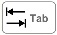 Nom :       					Prénom :      Date de naissance (jj/mm/aaaa) :      Fonction et discipline :      Établissement d’affectation (nom – ville) :      AGS :      			Ancienneté dans la fonction :      Diplôme le plus élevé :      Situation administrative et professionnelle : en activité	 en congé maladie ordinaire	en CLM/CLD Autre - Précisez :      RQTH :  oui 	 nonSituation personnelle :      Coordonnées personnelles : adresse :      tel :      mail :      Quels sont les mots ou les expressions qui définissent au mieux votre rapport actuel au travail et à votre métier ? (nombre illimité de caractères)Quels sont les motifs de votre démarche ?(Numéroter de 1 à 5 du plus au moins important)Comment définiriez-vous votre besoin actuel de changement ? Quelles sont vos pistes actuelles ? (nombre illimité de caractères)Quels objectifs donneriez-vous à votre démarche ?(Numéroter de 1 à 7 du plus au moins important)Vos impressions illustrant votre démarche et votre situation actuelle À renvoyer par e-mail : anne.touzouli@ac-aix-marseille.fr ou par courrier : Rectorat Anne Touzouli service DRRH  Aix-Marseille place Lucien Paye 13621 Aix en ProvenceBilan ConseilChangement de disciplineChangement de fonction / de métierDifficultés professionnellesRaisons médicalesRecherche d’informations et de ressources documentairesFaire le point sur la situation professionnelle - Prévenir des difficultés…Analyser le parcours professionnel – Identifier les pôles d’intérêts et de compétencesExplorer les modes de changement professionnel possiblesConseil sur les techniques rédactionnelles : C.V. / lettre de candidature / lettre de motivationConseil et suivi sur une démarche de projetAutre :      